Филиал Республиканского государственного предприятия на праве хозяйственного ведения «Казгидромет» Министерства экологии и природных ресурсов РК по Павлодарской области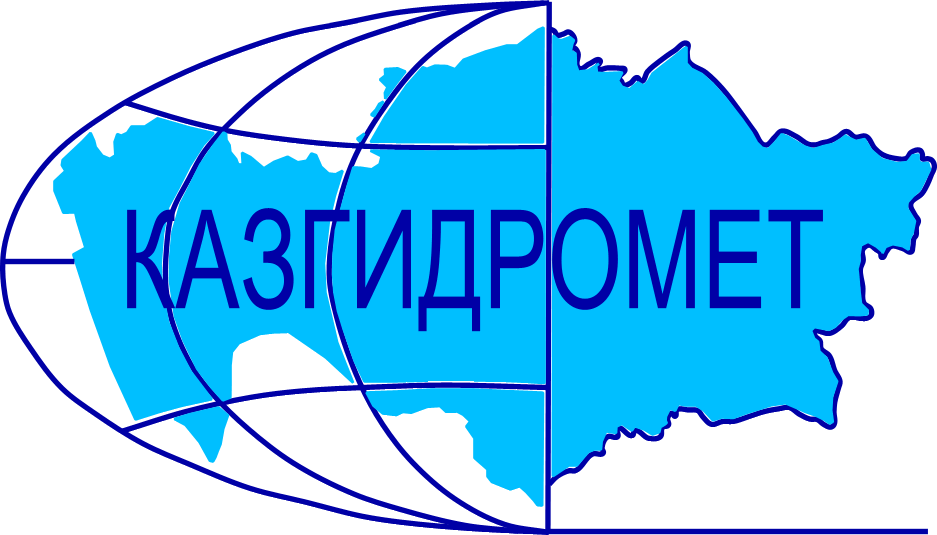 г. Павлодар ул. Естая д. 54Ежедневный гидрологический бюллетень № 14Сведения о состоянии водных объектов  Павлодарской области по данным гидрологического мониторинг на государственной сети наблюдений по состоянию на 8 час. 14 марта 2024 годаПримечание: Уровни вод в пределах обычных зимних значений, на реке ледостав.Сведения об водохранилищахСведения об озерахДиректор филиала             		                                                    Г. В. ШпакСоставил (а)Минчакевич М.Тел.: 8 705 146 88 86Қазақстан Республикасы Экология және табиғи ресурстар министрлігінің «Қазгидромет» шаруашылық жүргізу құқығындағы республикалық кәсіпорнының  Павлодар облысы бойынша филиалы Павлодар қаласы  Естай көшесі 54 үй№ 14 Күнделікті гидрологиялық бюллетень Мемлекеттік бақылау желісіндегі гидрологиялық мониторинг деректері бойынша  Павлодароблысы су нысандарының 2024 жылғы 14 наурызғы сағат 8-гі  жай-күйі туралы мәліметтер. Ескерту: Су деңгейі әдеттегі қысқы мәндер шегінде, мұз қату өзенінде.Су қоймалары бойынша мәліметтерКөлдер туралы мәліметтер                 Филиал директоры		                                                                Г. В. ШпакОрындаушы: Минчакевич М.Тел.: 8 705 146 88 86 Название гидрологического постаОпасный уровеньводы, смУровень воды, смИзменение уровня воды за сутки, ±смТолщина льда, смна 10.03Состояние водного объектар. Ертис г. Павлодар (затон) 800347-172ледоставр. Ертис г. Павлодар (автодорожный мост)1084232-171неполный ледоставр. Ертис а. Жанабет1282282+170ледоставр. Ертис а. Ертис 1262159+180ледоставр. Ертис с. Прииртышское  1967471+181ледоставдата,мартБухтарминское (49620 млн.м³)Бухтарминское (49620 млн.м³)Бухтарминское (49620 млн.м³)Шульбинское (2780 млн.м³)Шульбинское (2780 млн.м³)Шульбинское (2780 млн.м³)Селетинское (230,0 млн.м³)Селетинское (230,0 млн.м³)Селетинское (230,0 млн.м³)дата,мартОбъем, млн.м³% наполненияСредне-суточныйсброс, м³/сОбъем, млн.м³% наполненияСредне-суточный  сброс, м³/сОбъем, млн.м³% наполненияСброс, м³/с112872957,90462220379,2464316370,871,74(утро)122868757,81539220379,2464516370,871,74(утро)132868757,81220179,1716370,871,74(утро)Название гидрологического постаУровень воды, смИзменение уровня воды за сутки, ±смТолщина льда, смна 10.03Состояние водного объектаоз. Сабындыколь а. Баянауыл255081ледоставГидрологиялық бекеттердің атауыСудың шектік деңгейі, смСу дең-гейі,смСу деңгейі-нің тәулік ішінде өзгеруі,± смМұздың қалыңдығы,смна 10.03Мұз жағдайы және мұздың қалыңдығы, смЕртіс өзені Павлодар қаласы (затон)800347-172МұзқұрсауЕртіс өзені Павлодар қаласы (автожол көпірі)1084232-171Толық емес мұзқұрсауЕртіс өзені Жаңабет ауылы1282282+170МұзқұрсауЕртіс өзені Ертіс ауылы1262159+180МұзқұрсауЕртіс өзені Прииртышское ауылы1967471+181Мұзқұрсаукүні,наурызБұқтырма су қоймасы (49620 млн.м³)Бұқтырма су қоймасы (49620 млн.м³)Бұқтырма су қоймасы (49620 млн.м³)Шүлбі су қоймасы (2780 млн.м³)Шүлбі су қоймасы (2780 млн.м³)Шүлбі су қоймасы (2780 млн.м³)Селетин су қоймасы(230,0 млн.м³)Селетин су қоймасы(230,0 млн.м³)Селетин су қоймасы(230,0 млн.м³)күні,наурызКөлем,млн.м³% жинақтауНақты ағын,м3/сКөлем, млн.м³% жинақтауНақты ағын,м3/сКөлем, млн.м³% жинақтауНақты,м3/с112872957,90462220379,2464316370,871,74(утро)122868757,81539220379,2464516370,871,74(утро)132868757,81220179,1716370,871,74(утро)Гидрологиялық бекеттердің атауыСу дең-гейі,смСу деңгейі-нің тәулік ішінде өзгеруі,± смМұздың қалыңдығы,См10.03Мұз жағдайы және мұздың қалыңдығы, смСабынкөл көлі Баянауыл ауласы255081Мұзқұрсау